新 书 推 荐中文书名：《超越英勇》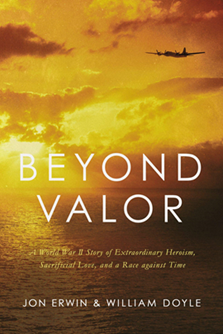 英文书名：BEYOND VALOR作    者：Jon Erwin and William Doyle出 版 社：Thomas Nelson/HarperCollin代理公司：WME/ANA/Vicky Wen页    数：240页出版时间：2020年8月代理地区：中国大陆、台湾审读资料：电子稿类    型：非小说内容简介：1945年4月12日，美国B-29轰炸机编队飞向日本。他们的任务很简单：通过焚烧日本帝国的城市、工厂和军事基地，迫使日本无条件投降，从而终止第二次世界大战。然而，计划没能顺利进行。在其中一架B-29轰炸机“洛杉矶市”上，一枚磷弹在飞机内爆炸。上士亨利·E.“雷德”欧文（Henry E. "Red" Erwin）虽然受到了燃烧的磷的冲击波，却仍设法将燃烧的炸弹抛到海里，随后，他身体的大部分地方遭受三度烧伤，他也因此倒下了。    这架飞机打破了计划，改道飞往硫磺岛的一座军事医院。杜鲁门总统很快下令，在欧文因伤去世前，为他授予荣誉勋章（Medals of Honor），这是美国军方的最高荣誉。只是有一个问题：整个太平洋战区都没有荣誉勋章。柯蒂斯·莱梅（Curtis LeMay）将军派出一队空军执行这项任务，他们在仅剩的时间里，要飞跃1000英里，冲到一个展柜去偷来一枚奖章授予欧文。    与此同时，雷德勇敢的年轻新娘开始了她自己的任务，她要克服一切困难帮助在欧文痊愈，她的成功决定了这位23岁的战士的命运，并且使得本书的作者、他们的孙子——乔恩·欧文（Jon Erwin）的诞生成为可能。    《超越英勇》的作者对当时经历了这些事情的目击者进行了深入的采访，并对文字档案进行了细致的研究，这本书讲述了关于勇敢、英雄主义、信仰和奉献的非凡故事。作者简介：    乔恩·欧文（Jon Erwin）是荣誉勋章获得者亨利·E.“雷德”欧文（Henry E. "Red" Erwin）的孙子，也是知名美国电影导演和制片人。他与弟弟安德鲁一起参与制作的电影两次获得Cinemascore的A+的评价，这是极其罕见的，只有包括蒂芬·斯皮尔伯格（Steven Spielberg）和罗伯特·泽米吉斯（Robert Zemeckis）等在内的八位导演曾获得这样的殊荣。他们的电影《超乎想象》（ I Can Only Imagine ）是2018年大受欢迎的独立电影。两兄弟与狮门影业签有多年的电影和电视合同，这部《超越英勇》也将被拍摄为一部商业大片。    威廉·多伊尔（William Doyle）是一位获奖作家，也是《纽约时报》（New York Times）非小说类书籍的畅销书作者，他为HBO、历史频道以及PBS制作过电视节目。他与《美国大炮》（American Gun）的作者克里斯·凯尔（Chris Kyle）和《海军海豹突击队》（Navy SEALs）的作者迪克·库奇（Dick Couch）合著过。他还是2015年广受好评的《PT109：一部关于战争、生存和约翰·肯尼迪命运的美国史诗》（PT 109: An American Epic of War, Survival, and the Destiny of John F. Kennedy）一书的作者。多伊尔是一名富布莱特学者（Fulbright Scholar），他的父亲是一名美国陆军老兵，二战期间曾在太平洋战区服役。媒体评价：    “神奇……一个激动人心又辛酸的爱国故事。”----加里·西尼斯（Gary Sinise），艾美奖（Emmy Award）和金球奖（Golden Globe Award）最佳男演员    “在机组人员的慷慨支持下，欧文对他们进行了充分的采访，结合历史事实和轶事材料，揭示了雷德的宗教信仰和身后的爱国主义精神……欧文的研究热衷于历史数据，他在书中为读者提供了大量有关技术、医学和情感的细节，这些数据帮助他阐明了英雄主义行为对幸存者生命的持久影响。这是一个奇迹般的故事，讲述了人类在压力之下的坚韧和乐观的力量。”----《出版这周刊》（Publishers Weekly）谢谢您的阅读！请将回馈信息发送至：文清（Vicky Wen）安德鲁﹒纳伯格联合国际有限公司北京代表处北京市海淀区中关村大街甲59号中国人民大学文化大厦1705室, 邮编：100872电话：010-82449185传真：010-82504200Email: Vicky@nurnberg.com.cn网址：www.nurnberg.com.cn微博：http://weibo.com/nurnberg豆瓣小站：http://site.douban.com/110577/微信订阅号：ANABJ2002